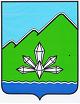 АДМИНИСТРАЦИЯ ДАЛЬНЕГОРСКОГО ГОРОДСКОГО ОКРУГА                 ПРИМОРСКОГО КРАЯ ПОСТАНОВЛЕНИЕ 08 июля 2016 г.                               г. Дальнегорск                                 №  393-па О внесении изменений в постановление администрации Дальнегорского городского округаот 13.11.2012 № 831-паВ соответствии с Федеральным законом от 25.12.2008 № 273-ФЗ, руководствуясь Уставом Дальнегорского городского округа, администрация Дальнегорского городского округа ПОСТАНОВЛЯЕТ:Внести изменения в постановление администрации Дальнегорского городского округа от 13.11.2012 № 831-па «Об утверждении Порядка уведомления представителя нанимателя (работодателя) о фактах обращения в целях склонения муниципального служащего администрации Дальнегорского городского округа к совершению коррупционных правонарушений», изложив Порядок уведомления представителя нанимателя (работодателя) о фактах обращения в целях склонения муниципального служащего администрации Дальнегорского городского округа к совершению коррупционных правонарушений, в новой редакции (прилагается).Настоящее постановление подлежит опубликованию в газете «Трудовое слово» и размещению на официальном интернет-сайте Дальнегорского городского округа.Глава Дальнегорскогогородского округа                                                                                            И.В.СахутаУТВЕРЖДЕНпостановлением администрации Дальнегорского городского округа  от 08.07.2016  №  393-паПОРЯДОКуведомления представителя нанимателя (работодателя) о фактах обращения в целях склонения муниципального служащего администрации Дальнегорского городского округа к совершению коррупционных правонарушений1. Настоящий порядок устанавливает процедуру уведомления муниципальным служащим администрации Дальнегорского городского округа, представителем нанимателя (работодателем) которого является Глава Дальнегорского городского округа (далее – муниципальный служащий) о фактах обращения в целях склонения к совершению коррупционного правонарушения, регистрации такого уведомления и проверки содержащихся в нем сведений.2. О случаях обращения в целях склонения к совершению коррупционных правонарушений муниципальный служащий письменно уведомляет Главу Дальнегорского городского округа не позднее рабочего дня, следующего за днем обращения к муниципальному служащему в целях склонения к совершению коррупционных правонарушений, по форме согласно приложению № 1 к настоящему Порядку.При нахождении муниципального служащего вне места прохождения службы (командировка, отпуск, временная нетрудоспособность) он уведомляет Главу Дальнегорского городского округа о факте обращения к нему в целях склонения его к совершению коррупционного правонарушения любыми доступными средствами связи, а по прибытии к месту прохождения службы оформляет уведомление в письменной форме в течение первого рабочего дня со дня прибытия.2. Уведомление о фактах обращения в целях склонения муниципального служащего к совершению коррупционных правонарушений (далее – уведомление) составляется на имя Главы Дальнегорского городского округа и направляется в управление делами администрации Дальнегорского городского округа (далее – управление делами).3. В уведомлении указывается:- фамилия, имя, отчество, должность, место жительства и телефон лица, направившего уведомление.- описание обстоятельств, при которых стало известно о случаях обращения к муниципальному служащему в связи с исполнением им служебных обязанностей каких-либо лиц в целях склонения его к совершению коррупционных правонарушений (дата, место, время, другие условия). Если уведомление направляется муниципальным служащим, указанным в пункте 9 настоящего Порядка, указывается фамилия, имя, отчество и должность муниципального служащего, которого склоняют к совершению коррупционных правонарушений.- все известные сведения о физическом (юридическом) лице, склоняющем к коррупционному правонарушению.- подробные сведения о коррупционных правонарушениях, которые должен был бы совершить муниципальный служащий по просьбе обратившихся лиц.- способ и обстоятельства склонения к коррупционному правонарушению, а также информацию об отказе (согласии) принять предложение лица о совершении коррупционного правонарушения.К уведомлению прилагаются все имеющиеся у муниципального служащего материалы, подтверждающие факт обращения к нему в целях склонения его к совершению коррупционного правонарушения (далее - прилагаемые материалы).4. Уведомления подлежат обязательной регистрации в специальном журнале, который ведется по форме согласно приложению № 2 к настоящему Порядку. Номер регистрации уведомления в журнале указывается в соответствии с номером талона-уведомления. Журнал должен быть прошит и пронумерован, а также заверен оттиском печати администрации Дальнегорского городского округа.Ведение журнала в возлагается на специалиста управления делами администрации Дальнегорского городского округа.5. Специалист управления делами, принявший уведомление, помимо его регистрации в журнале, обязан выдать муниципальному служащему, направившему уведомление, под роспись талон-уведомление с указанием данных о лице, принявшем уведомление, дате и времени его принятия.Талон-уведомление состоит из двух частей: корешка талона-уведомления и талона-уведомления (приложение № 3). После заполнения корешок талона-уведомления остается у специалиста управления делами, а талон-уведомление вручается муниципальному служащему, направившему уведомление.В случае если уведомление поступило по почте, талон-уведомление направляется муниципальному служащему, направившему уведомление, по почте заказным письмом.Отказ в регистрации уведомления, а также невыдача талона-уведомления не допускается.6. Конфиденциальность полученных сведений обеспечивается по поручению Главы Дальнегорского городского округа управлением делами.7. Организация проверки сведений, содержащихся в уведомлении, осуществляется специалистом управления делами путем направления уведомлений в органы прокуратуры, органы внутренних дел, органы Федеральной службы безопасности, проведения бесед с муниципальным служащим, подавшим уведомление, указанным в уведомлении, получения от муниципального служащего пояснения по сведениям, изложенным в уведомлении.8. Уведомление направляется в органы, указанные в пункте 7 настоящего Порядка, с сопроводительным письмом за подписью Главы Дальнегорского городского округа не позднее 10 дней со дня регистрации уведомления в журнале. По решению Главы Дальнегорского городского округа уведомление может направляться как одновременно во все перечисленные государственные органы, так и в один из них по компетенции.9. Муниципальный служащий, которому стало известно о факте обращения к иным муниципальным служащим в связи с исполнением служебных обязанностей каких-либо лиц в целях склонения их к совершению коррупционных правонарушений, обязан уведомить об этом Главу Дальнегорского городского округа в соответствии с настоящим Порядком.10. К муниципальному служащему, уведомившему Главу Дальнегорского городского округа о фактах обращения в целях склонения его к совершению коррупционного правонарушения, о фактах обращения к иным муниципальным служащим в связи с исполнением служебных обязанностей каких-либо лиц в целях склонения их к совершению коррупционных правонарушений, меры дисциплинарной ответственности применяются (в случае совершения этим муниципальным служащим в течение года после указанного уведомления дисциплинарного проступка) только по итогам рассмотрения вопроса о возможности привлечения его к дисциплинарной ответственности на заседании комиссии администрации Дальнегорского городского округа по соблюдению требований к служебному поведению муниципальных служащих и урегулированию конфликта интересов.Приложение № 1к Порядку уведомления представителя нанимателя о фактах обращения в целях склонения муниципального служащего администрации Дальнегорского городского округа к совершению коррупционных правонарушенийУВЕДОМЛЕНИЕо склонении к совершению коррупционных правонарушений_______________________________________________________________________    (способ и обстоятельства склонения к коррупционному правонарушению   (подкуп, угроза, обман и т.д.),_______________________________________________________________________а также информация об отказе (согласии) принять предложение лица о совершении коррупционного _______________________________________________________________________ правонарушения)Приложение № 2к Порядку уведомления представителя нанимателя о фактах обращения в целях склонения муниципального служащего администрации Дальнегорского городского округа к совершению коррупционных правонарушенийЖУРНАЛрегистрации уведомлений о фактах обращения в целях склонениямуниципального служащего администрации Дальнегорского городского округа 
к совершению коррупционных правонарушенийПриложение № 3к Порядку уведомления представителя нанимателя о фактах обращения в целях склонения муниципального служащего администрации Дальнегорского городского округа к совершению коррупционных правонарушенийГлаве Дальнегорского городского округа _____________________________________   (инициалы, фамилия)от___________________________________   (наименование должности, фамилия, инициалы      ________________________________________________
место жительства и номер телефона муниципального служащего )Настоящим уведомляю Вас о том, что ________________________________                                                                              (указывается дата, время, место, ______________________________________________________________________обстоятельства, при которых произошло обращение к муниципальному служащему в целях склонения его ______________________________________________________________________к совершению коррупционного правонарушения)ко мне обратился (-лись) _________________________________________________                                       (указываются имеющиеся у муниципального служащего сведения о лице ______________________________________________________________________(лицах), обратившемся (обратившихся) в целях склонения к совершению коррупционного проявления)в целях склонения меня к совершению следующих коррупционных правонарушений: ______________________________________________________________________                           (указывается суть коррупционных правонарушений)____________________________________________________________  (число, месяц, год подписания)(подпись муниципального служащего)(инициалы, фамилия муниципального служащего)№Номер, дата 
уведомления (указывается номер и дата талона-уведомления)
Сведения о муниципальном служащем, направившем  уведомлениеСведения о муниципальном служащем, направившем  уведомлениеСведения о муниципальном служащем, направившем  уведомлениеСведения о муниципальном служащем, направившем  уведомлениеКраткое  
содержание 
уведомленияФ.И.О.   
   лица,   
принявшего 
уведомление№Номер, дата 
уведомления (указывается номер и дата талона-уведомления)
Ф.И.О.документ, удостоверяющий
  личность, - паспорт  гражданина Российской  
  Федерации
  должностьконтактный
  номер   
 телефонаКраткое  
содержание 
уведомленияФ.И.О.   
   лица,   
принявшего 
уведомлениеТалон-корешокуведомления о склонении к совершению коррупционных правонарушений№ ____________Уведомление принято от _________________________________________________________________________________________(Ф.И.О. муниципального служащего)Краткое содержание уведомления____________________________________________________________________________________________________________________________________________________Уведомление принято:_____________________________________(подпись специалиста управления делами, принявшего уведомление)    "__" _______________ 20__ г.    _____________________________________(подпись лица, получившего уведомление)    "__" _______________ 20__ г.    Талон-уведомлениео склонении к совершению коррупционных правонарушений№ _____________Уведомление принято от _________________________________________________________________________________________(Ф.И.О. муниципального служащего)Краткое содержание уведомления ____________________________________________________________________________________________________________________________________________________Уведомление принято:_____________________________________(подпись специалиста управления делами, принявшего уведомление)    "__" _______________ 20__ г.    